  REPUBLIKA HRVATSKA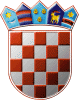  VARAŽDINSKA ŽUPANIJA      OPĆINA SVETI ILIJA             Općinsko vijećeKLASA: 321-02/21-03/01URBROJ: 2186-08-03-21-01U Sveti. Ilija, 16.12.2021. godine									Na temelju odredbi članka 69. Zakona o šumama („Narodne novine“ broj 68/18, 115/18, 98/19), članka 30. Statuta Općine Sv. Ilija („Službeni vjesnik Varaždinske županije“ broj 05/18,  36/20 i 33/21), Općinsko vijeće Općine Sveti Ilija na svojoj 04. sjednici održanoj dana 16.12.2021. godine donosiPROGRAMutroška sredstava šumskog doprinosa za 2022. godinuČlanak 1.Ovim Programom utroška sredstava šumskog doprinosa za 2022. godinu (u daljnjem tekstu: Program) utvrđuje se namjena korištenja i kontrola utroška sredstava šumskog doprinosa kojeg plaćaju pravne i fizičke osobe koje obavljaju prodaju proizvoda iskorištavanjem šuma (drvni sortimenti) na području Općine Sveti Ilija, u visini 5% od prodajne cijene proizvoda po panju.Članak 2.U Proračunu Općine Sveti Ilija za 2022. godinu planirani prihod šumskog doprinosa iz članka 1. Ovog Programa iznosi 500,00 kuna (slovima: petsto kuna).Članak 3.Sredstva iz članka 2. ovog Programa koristiti će se za financiranje izgradnje komunalne infrastrukture – održavanje cestovne infrastrukture na području Općine Sveti Ilija za nabavu prometnih znakova.Članak 4.Ovaj Program stupa na snagu osmog dana od dana objave u „Službenom vjesniku Varaždinske županije“.								Predsjednik Općinskog vijeća:								     Dean Hrastić, dipl.ing.